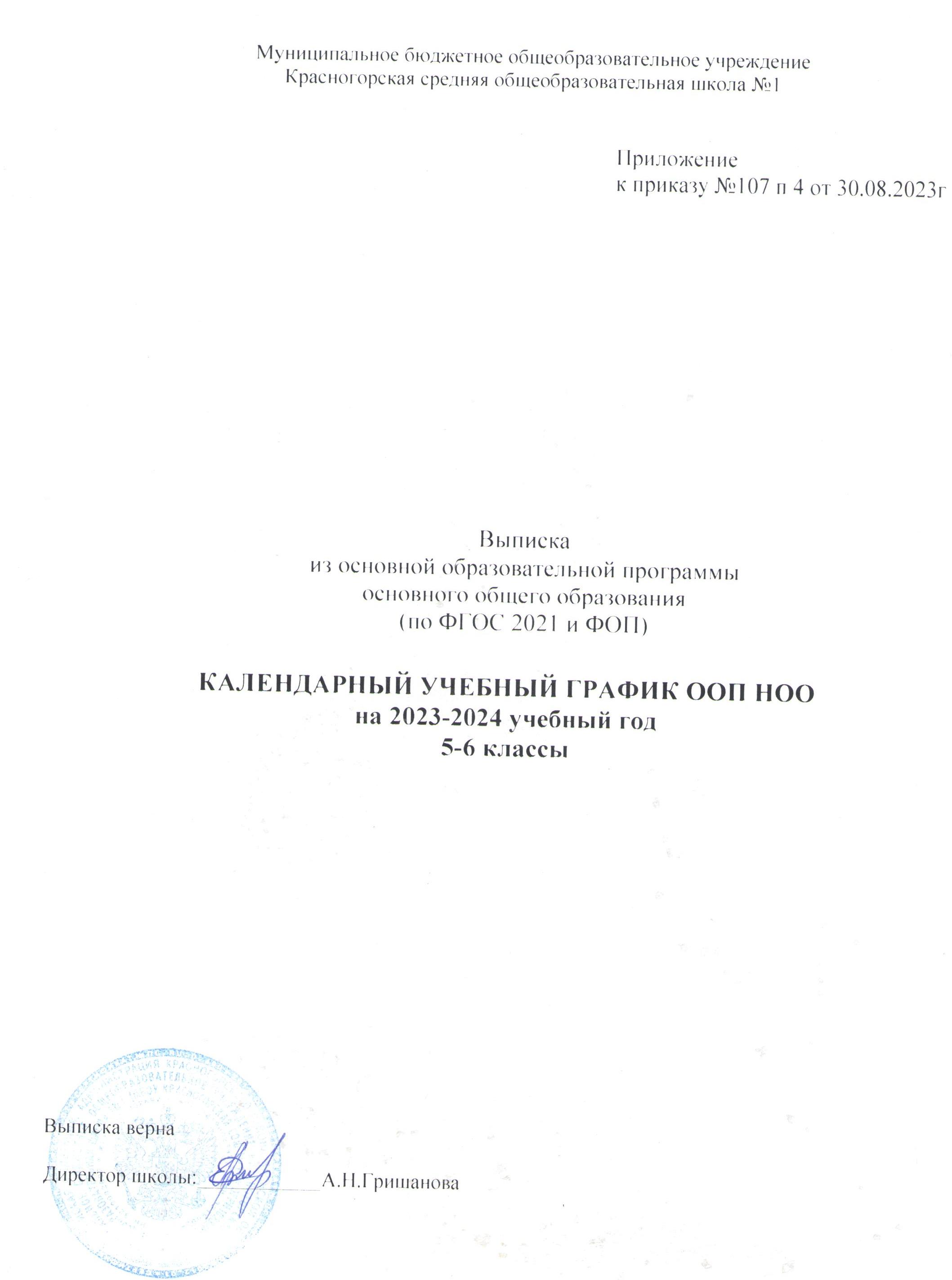 Общие положенияКалендарный учебный график является частью Основной образовательной программы основного общего образования МБОУ Красногорской средней общеобразовательной школы № 1 (далее – Образовательная организация, календарный график).Календарный график на 2023-2024 учебный год составлен с учётом мнения участников образовательных отношений в соответствии со следующими нормативными документами:Федеральным Законом от 29.12.2012 № 273-ФЗ «Об образовании в Российской Федерации»;Федеральным государственным образовательным стандартом основного общего образования, утвержденным приказом Министерства просвещения Российской Федерации от 31.05.2021 № 287 (далее – ФГОС ООО для V-IX классов образовательных организаций);Приказом №568 от 18.07.2022 «О внесении изменений в Федеральный государственный образовательный стандарт основного общего образования, утвержденный приказом Министерством просвещения Российской Федерации от 31 мая 2022г. №287»;Приказом Министерства просвещения от 16 ноября 2022 г. N 993 «Об утверждении федеральной образовательной программы основного общего образования»;Приказом Министерства просвещения России от 22.03.2021 N 115 "Об утверждении Порядка организации и осуществления образовательной деятельности по основным общеобразовательным программам - образовательным программам начального общего, основного общего и среднего общего образования";Постановлением Главного государственного санитарного врача Российской Федерации от 28.09.2020 № 28 «Об утверждении санитарных правил СП 2.4.3648-20 «Санитарно- эпидемиологические требования к организациям воспитания и обучения, отдыха и оздоровления детей и молодёжи»;Постановлением Главного государственного санитарного врача Российской Федерации от 28.01.2021 № 2 «Об утверждении санитарных правил СП 1.2.3685- 21 «Гигиенические нормативы и требования к обеспечению безопасности и (или) безвредности для человека факторов среды обитания»;Уставом Образовательной организации.Календарный учебный график является документом, регламентирующим организацию образовательного процесса.Календарный учебный график, а также изменения к нему разрабатываются и принимаются Педагогическим советом Образовательной организации с учётом мотивированного мнения участников образовательного процесса, утверждаются приказом по Образовательной организации.Учебный годОрганизация образовательной деятельности осуществляется по учебным четвертям. Продолжительность учебного года: в 5 – 6 классах – 34	учебные недели без учета государственной итоговой аттестации.Дата начала учебного года – 1 сентября 2023 года. Окончание учебного года – 24 мая 2024 года.Учебные периодыС целью профилактики переутомления в учебном графике предусмотрено чередование периодов учебного времени (четвертей)  и каникул.Сроки и продолжительность каникулУчебная неделяОбразовательный процесс в 5-6-х классах организуется в режиме пятидневной учебной недели. (при	соблюдении	гигиенических требований к максимальным величинам недельной образовательной нагрузки).Образовательная недельная нагрузка равномерно распределена в течение учебной недели, при этом объем максимальной допустимой нагрузки в течение дня составляет:для обучающихся 5 – 6 классов – не более 6 уроков;Организация обучения на дому регламентируется образовательной программой и расписанием занятий, которое согласовывается с родителями (законными представителями) обучающегося.Учебный деньРасписание звонков в 5 – 6 классахПродолжительность урока в классах, в которых обучаются дети с ОВЗ – 40 минут. В ходе урока предусматривается обязательная 5-минутная пауза для зрительной гимнастики или дополнительного отдыха.Время занятий внеурочной деятельности.С целью реализации внеурочной деятельности, создания условий для развития воспитательной среды, реализации рабочих программ воспитания с учетом образовательных потребностей и способностей обучающихся на занятия «Разговоры о важном» выделяется 1 час (понедельник, первый урок) в соответствии с Письмом Министерства просвещения России от 17.06.2022 г. № 03-871 «Об организации занятий «Разговоры о важном».Между последним уроком и началом занятий внеурочной деятельности организуется перерыв продолжительностью не менее 30 минут. Продолжительность занятий внеурочной деятельности – 40 минут.Сроки проведения промежуточной аттестацииПромежуточная аттестация обучающихся 5 – 9-х аттестация проводится без прекращения образовательной деятельности по предметам учебного плана с 15 апреля по 8 мая 2024 года  по предметам учебного плана.Промежуточная аттестация – установление уровня достижения результатов освоения программ учебных предметов, предусмотренных Образовательной программой основного общего образования.Режим работы образовательной организацииПонедельник – пятница: с 08.00 до 20.00.В субботу, воскресенье и праздничные дни Образовательная организация не работает. На период каникул приказом по школе может быть установлен особый режим функционированияКлассыУчебный периодСрокиКоличество учебных недель5-61 четверть01.09.2023 – 27.10.202385-6II четверть06.11.2023 – 29.12.202385-6III четверть09.01.2024 – 22.03.2024115-6IV четверть01.04.2024– 24.05.20247КаникулыСрокиПродолжительностьОсенние каникулы28.10.2023 – 05.11.20239 днейЗимние каникулы30.12.2023 – 08.01.202410 днейВесенние каникулы23.03.2024 – 31.03.20249 днейЛетние каникулы25.05.2024 – 31.08.2024ПОНЕДЕЛЬНИК-пятница08.00 – 08.25Внеурочная деятельность«Разговоры о важном»(понедельник)1 урок08.30 – 09.15перемена 10 мин2 урок09.25 – 11.10перемена 10 мин3 урок10.20 – 11.05перемена 15 мин4 урок11.20. –12.05перемена 10 мин5 урок12.15-  13.00перемена 10 мин6 урок13.10– 13.55перемена 10 мин7 урок14.05-14.40перемена 10 минПериод учебной деятельности5–6-е классыУчебная неделя (дней)5Урок (минут)45Перерыв (минут)10–15Периодичность промежуточной аттестации1 раз в год